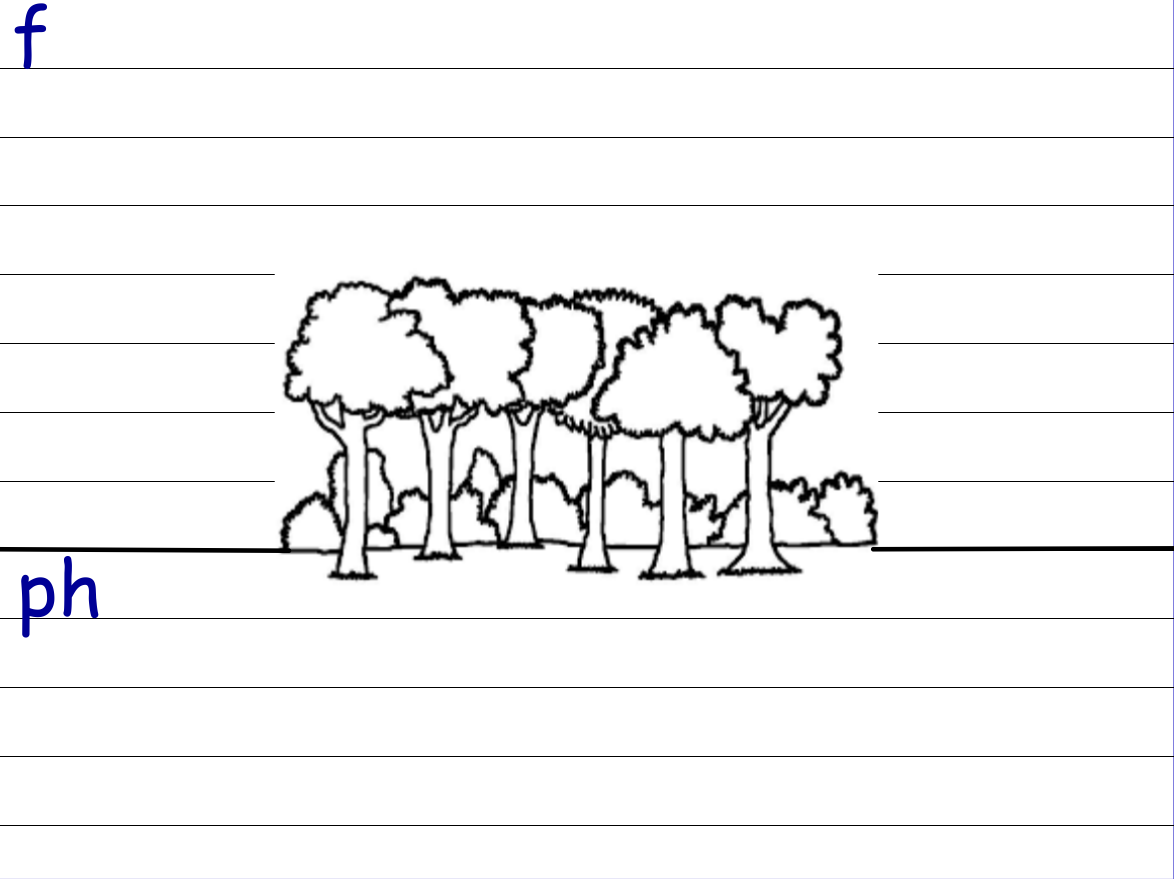 fogfigfunfullfanfreePhillipfilltelephonealphabetnephewtrophydolphinhuffpufffluffelephantstufffreshgruff